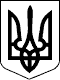                    71 СЕСІЯ  ЩАСЛИВЦЕВСЬКОЇ СІЛЬСЬКОЇ РАДИ7 СКЛИКАННЯРІШЕННЯ27.07.2018 р.                                      № 1099с. ЩасливцевеПро внесення змін до рішень LІХ сесії Щасливцевської сільської ради від 12 березня 2018 р.На виконання доручення голови Херсонської обласної державної адміністрації від 01червня 2018 року № 78 –д щодо визначення цільового призначення межбюджетних трансфертів , які попередньо передбаченні в місцевому бюджеті для передачі обласному бюджету на співфінансування видатків з придбання пересувного мамографу, для проведення виїзних обстежень жінок для комунального закладу Херсонської обласної ради « Херсонський обласний онкологічний диспансер», відповідно до статей 23,85 та 101 Бюджетного кодексу України, керуючись ст. 26 Закону України « Про місцеве самоврядування в Україні», сесія Щасливцевської сільської ради ВИРІШИЛА:1. Внести зміни до рішення LІХ сесії Щасливцевської сільської ради від 12 березня 2018 р. № 954 « Про внесення змін до рішення LV сесії VІІ скликання від 22 грудня 2017 року № 837 « Про сільський бюджет на 2018 рік», а саме: у додатках 2 та 3 цільове призначення субвенції замінити з «… для співфінансуванння видатків на придбання пересувного мамографа …» на « … для співфінансування видатків на придбання  високовартісного медичного обладнання для комунального закладу Херсонської обласної ради « Херсонський обласний онкологічний диспансер».2. Внести зміни до рішення LІХ сесії Щасливцевської сільської ради від 12 березня 2018 р. № 955 « Про укладання договорів про передачу іншої субвенції на проведення видатків місцевих бюджетів у 2018 році» , а саме: у пункті 1 змінити цільове призначення з « … для співфінансуванння видатків на придбання пересувного мамографа …» на « … для співфінансування видатків на придбання  високовартісного медичного обладнання для комунального закладу Херсонської обласної ради « Херсонський обласний онкологічний диспансер».3. Доручити голові сільської ради заключити додатковий договір до договору від 15 березня 2018 року № 34 з головою районної ради з метою зміни цільового призначення коштів іншої субвенції.4. Головному бухгалтеру Слойковій Н.М. внести відповідні зміни до річного розпису доходів і видатків на 2018 рік.5. Контроль за виконанням рішення покласти на постійну комісію з питань бюджету та управління комунальною власністю.Сільський голова                                                          Плохушко В.О.